Баттернат.	Тыква баттернат – это один из особенных видов тыквы, выращенных искусственным путём, при скрещивании мускатной и дикой тыквы. Выращена была в середине прошлого столетия в США. Этот овощ отлично хранится при комнатной температуре. Эта тыква содержит витамины E, K, C и т.д. Тыква баттернат снижает риск сердечно-сосудистых заболеваний, подходит для употребления беременным. Людям с серьезными заболеваниями, такими как сахарный диабет, гастрит и язва перед употреблением лучше проконсультироваться с врачом. Тыква баттернат подходит в лечении рака, как и многие другие продукты растительного происхождения, противостоит онкологическим заболеваниям благодаря мякоти, насыщенной мощными антиоксидантами. Ученым доподлинно известно, что бета-каротин снижает риск развития рака легких и молочной железы. Хороша для зрения. Восполняет дефицит витамина A в организме за счет высокой концентрации бета-каротина, защищает от целого спектра глазных болезней. При регулярном потреблении тыквы данного сорта вас перестанут пугать ранние морщины и возрастная пигментация. 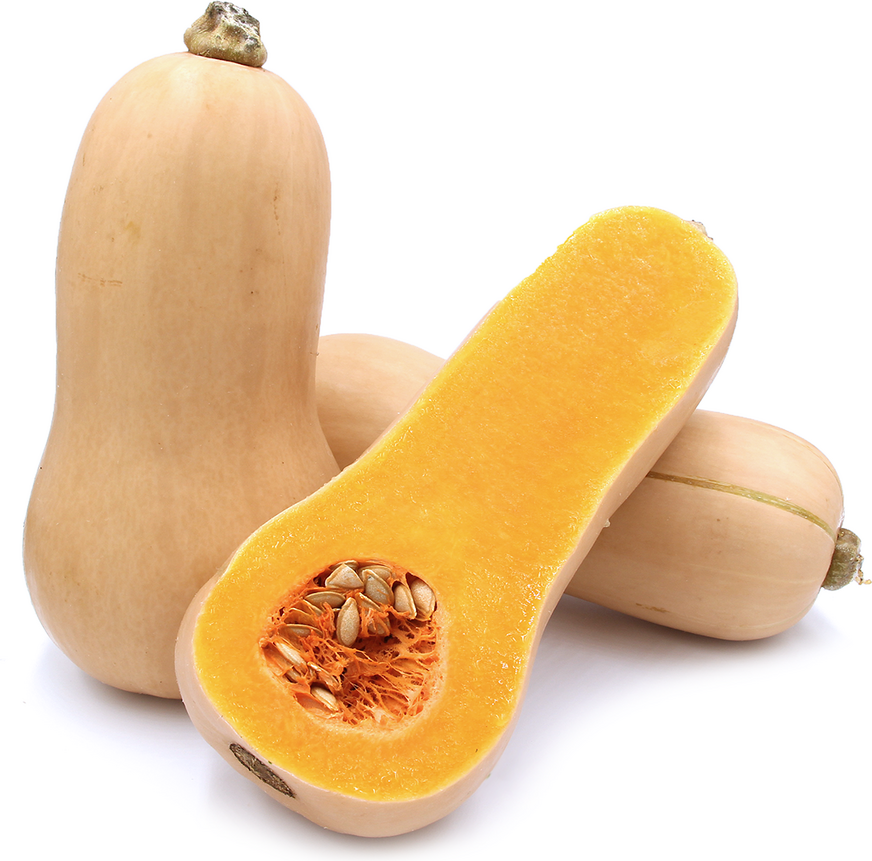 